Evangelischer Kirchenboteder Kirchengemeinden Artelshofen – Vorra – AlfalterMai bis Juli 2024_____________________________________________________Was macht es denn für einen Sinn?„Was macht es denn für einen Sinn, dass ich immer wieder die Bibel lese und mich von ihr unterweisen lasse? Vieles von dem, was ich gelesen habe, vergesse ich wieder.", mit diesen Worten beklagte sich ein Schüler bei seinem Rabbi. Die jüdische Legende, die von diesem Jungen erzählt, berichtet weiter: Der Rabbi gab seinem Schüler keine Antwort, sondern befahl ihm, einen Korb zu nehmen, damit zum nahen Fluss zu gehen und Wasser zu holen. Der Schüler wunderte sich zwar über diese eigenartige Weisung, gehorchte aber seinem Meister.So sehr er sich auch bemühte, sein Bemühen blieb ohne Erfolg. Als er beim Rabbi ankam, war schon längst kein Wasser mehr im Korb. Daraufhin schickte der Rabbi ihn ein zweites Mal mit der gleichen Aufgabe zum Fluss. Und wiederum kam der Schüler mit nassem, aber leerem Korb zurück. Erneut sandte der Rabbi den Jungen zum Wasserholen. Als dieser wieder mit leerem Korb vor ihm stand, beklagte er sich bei seinem Rabbi. „Rabbi, es ist unmöglich! Dieser Korb wird nie Wasser fassen können. Was soll das?" Daraufhin antwortete ihm der Rabbi: „Richtig! Der Korb wird nie das Wasser fassen und halten können, ebenso wenig wie du das Wort Gottes fassen und halten kannst. Aber sieh dir den Korb an: Durch das Wasserholen ist er sauber geworden!"Ich kann mir den Frust dieses Jungen gut vorstellen. Und wenn ich ehrlich bin, muss ich gestehen, dass es mir manchmal sogar ähnlich geht. Da lese ich morgens die Tageslosung und nur wenige Stunden später habe ich größte Schwierigkeiten, mich an deren Wortlaut zu erinnern. Freilich, lese ich diesen Vers dann wieder, ist die Erinnerung schnell wieder da. Es tut gut, zu wissen, dass es anderen auch so geht. Und es ist noch besser, zu wissen, dass mein morgendliches Lesen der Losung dennoch nicht umsonst ist. Gottes Wort wird das seine tun und wirken!Übrigens wurde in Neuendettelsau eine alte Frau gefragt, warum sie jeden Sonntag in die Kirche geht. Sie hat ehrlich geantwortet: „ Das, was im Gottesdienst gesprochen wird oder worüber unser Pfarrer gepredigt hat, weiß ich jetzt nicht mehr - ich bin ja schon alt -, aber ich weiß, dass ich jetzt sauberer bin - in meinen Gedanken, Worten und in meinem Tun! Das ist mir ganz arg wichtig! Das können Sie mir glauben.“ Das macht Sinn - oder?!Viele GrüßeIhr Vertretungspfarrer Christian SimonGottesdienste der drei Kirchengemeinden05. Mai 2024, RogateVorra:		9.30 Uhr Jubelkonfirmation mit Abendmahl (Pfr. Simon)09. Mai 2024, Christi HimmelfahrtEnzendorf:	9.30 Uhr Stodlgottesdienst (Fr. Richter)12. Mai 2024, ExaudiAlfalter:	9.30 Uhr Jubelkonfirmation mit Abendmahl (Fr. Sperber)19. Mai 2024, PfingstsonntagArtelshofen:	8.30 Uhr Gottesdienst (Fr. Sperber)Vorra:		9.30 Uhr Gottesdienst (Fr Sperber)20. Mai 2024, PfingstmontagAlfalter:	9.30 Uhr Kirchweihfestgottesdienst (Pfr. Simon)26. Mai 2024, TrinitatisArtelshofen:	9.30 Uhr Gottesdienst (Diakon Brückner)		10.30 Uhr Kindergottesdienst02. Juni 2024, 1. Sonntag nach TrinitatisArtelshofen:	10.00 Uhr Schützenfest-Gottesdienst in der Schloss-Scheune (Diakon Brückner)09. Juni 2024, 2. Sonntag nach Trinitatis Artelshofen:	9.30 Uhr Gottesdienst (Pfr. Simon)16. Juni 2024, 3. Sonntag nach TrinitatisAlfalter:	8.30 Uhr Gottesdienst (Fr. Kellner)Vorra:		9.30 Uhr Gottesdienst (Fr. Kellner)23. Juni 2024, 4. Sonntag nach Trinitatis Vorra:		9.30 Uhr Kirchweihfestgottesdienst (Fr .Richter)Artelshofen:	10.30 Uhr Kindergottesdienst30. Juni 2024, 5. Sonntag nach TrinitatisAlfalter:	8.30 Uhr Gottesdienst (Fr. Sperber)Großmeinfeld:	10.00 Uhr Gottesdienst (Pfr. Simon)07. Juli 2024, 6. Sonntag nach TrinitatisVorra:		10.00 Uhr Kirche im Grünen im Schlosspark (Fr. Kellner),.			parallel Kinderprogramm14. Juli 2024, 7. Sonntag nach TrinitatisAlfalter:	10.00 Uhr Kirche im Grünen in Baiers Garten (Fr. Bodendörfer)21. Juli 2024, 8. Sonntag nach Trinitatis ab 9.00 Uhr Gottesdienst auf unserem YouTube KanalArtelshofen:	10.30 Uhr Kindergottesdienst28. Juli 2024, Samstag 9. Sonntag nach TrinitatisArtelshofen:	9.30 Uhr Kirchweihfestgottesdienst (Fr. Sperber)Termine und Sonstiges                                                                                           .Ergebnis SammlungenDie Ergebnisse der Sammlung: In Artelshofen kamen insgesamt 470,- (2023: 575,-) zusammen, in Vorra 320,-(2023: 645,-) und in Alfalter 400,- (2023: 640,-) - ein ganz großes Dankeschön dafür! Den nächsten Umschlag erhalten Sie mit dem ersten Kirchenboten 2025 im Februar.KirchgeldMit der Ausgabe dieses Kirchenboten erhalten Sie wieder die jeweiligen Kirchgeldbriefe. Das Kirchgeld in Artelshofen ist für die Friedhöfe, in Alfalter für die Kirche und in Vorra für die eigene Gemeinde bestimmt. Das Kirchgeld ist eine Steuer, die zu 100% in den Gemeinden vor Ort bleibt - näheres dazu in den beiliegenden Briefen. Vielen herzlichen Dank für Ihre Unterstützung auch auf dieser Ebene!Viele besondere Gottesdienste im SommerEs gibt in diesem Sommer wieder reichlich Fest-Gottesdienste zu feiern: Neben den Jubelkonfirmationen auch wieder den Stodl-Gottesdienst in Enzendorf (9.5., 9.30 Uhr), den Gottesdienst zum Schützenfest in der Schloss-Scheune in Artelshofen (2.6., 10 Uhr), einen Gottesdienst in Großmeinfeld (30.6., 10 Uhr) und die Kirwa-Gottesdienste (20.5. in Alfalter, 23.6. in Vorra, 28.7. in Artelshofen; jeweils 9.30 Uhr).Ebenfalls laden wir wieder herzlich zu den „Kirchen im Grünen“ ein: Im Schlossgarten des Schullandheimes Vorra, parallel Kinderprogramm am 7.7., anschließend gibt es Mittagessen und im Baiers-Garten in Alfalter am 14.7. - Beginn jeweils um 10.00 Uhr. SerenadeWir laden ein zur alljährlichen Serenade der Vorraer Chöre am 6. Juli um 19.00 Uhr im Schlosshof in Vorra. Für das leibliche Wohl ist gesorgt.Standfestigkeitsprüfungen auf den Friedhöfen am 3. und 4. MaiAm Freitag, 3. Mai um 14 Uhr in Alfalter und am Samstag, 4. Mai um 10.30 Uhr in Vorra und 11.00 Uhr in Artelshofen wird die jährliche Standfestigkeits-Prüfung von Grabsteinen auf unseren Friedhöfen durchgeführt.Patronat ArtelshofenLaut Satzung der Stiftung Schloss Artelshofen übernimmt Herr Florian Kienberger in seiner Eigenschaft als Vorsitzender die Nachfolge im Amt des Kirchenpatrons für die Kirchengemeinde Artelshofen/Enzendorf. Herr Kienberger wohnt mit seiner Familie in Hartenstein und ist langjähriger Weggefährte und Vertrauter des verstorbenen Patrons Heinrich Bischoff.Wir sind sehr froh, dass Herr Kienberger sich bereit erklärt hat das Amt zu übernehmen und zu unserer Kirchengemeinde zu stehen. Wir dürfen ihn hiermit auch im Namen unserer 3 Kirchengemeinden mit den besten Wünschen herzlich willkommen heißen und freuen uns auf die weiterhin gute Zusammenarbeit.Führung im Schlosspark in ArtelshofenJeweils am ersten Sonntag im Monat findet um 14:00 und 15:30 Uhr eine Führung in der Kirche und im Schlosspark statt. Nähre Informationen dazu über: edithlink@aol.comFriedhofsaktion Artelshofen	Bei der Frühjahrsaktion auf den Friedhöfen in Artelshofen haben wieder zahlreiche Helfer teilgenommen. Ein herzliches Dankeschön nochmal an alle die Zeit, Arbeitskraft und Werkzeuge zur Verfügung gestellt haben. Danke auch an Petra Brunner, die beim Pechwirt im Anschluss alle auf eine leckere Brotzeit und Getränke eingeladen hat.KindergruppeLeider kann Frau Corinna Schönert die Kindergruppe nur noch bis Ende Juni leiten. Wir danken ihr auch auf diesem Weg für ihr Engagement und ihre Arbeit in unserer Gemeinde und wünschen ihr weiterhin alles Gute für ihren weiteren Weg.Natürlich möchten wir die Stelle gerne zeitnah wieder besetzen – wenn jemand Interesse hat oder jemanden kennt, bitte weitersagen! Nähere Informationen über das Pfarramt oder ihre Kirchenvorsteher.Kirchenvorstandswahl 2024Am 20. Oktober finden in Bayern die Kirchenvorstandswahlen statt. Für die Durchführung der Wahl wurde ein Vertrauensausschuss gebildet, der seine Arbeit aufgenommen hat und auf der Suche nach geeigneten Kandidaten ist. Bis Pfingsten müssen die Kandidaten feststehen, sie werden dann in der Gemeinde bekanntgegeben. Sollte sie selbst Interesse haben oder jemanden wissen, der geeignet wäre, können sie gern auf Pfarrer Christian Simon unter Tel. 09152/926946 zukommen.Gruppen und Kreise                                                                                                                              .FrauenkreisDie Termine werden im Schaukasten an der Kirche in Vorra bekannt gegeben. Infos erhalten Sie bei Christa Häusler unter Tel.: 8013KrabbelgruppeDie Krabbelgruppe für alle Kinder ab Krabbel- bis Kindergartenalter trifft sich dienstags um 9.30 Uhr im Pfarrhaus Vorra.PosaunenchöreDie Posaunenchorproben finden montags statt. Der Posaunenchor Artelshofen-Alfalter probt um 19.30 Uhr (Winter) und 20 Uhr (Sommer) im Alten Schulhaus Artelshofen, der Posaunenchor Vorra um 20.00 Uhr (ganzjährig) im Alten KiGa Vorra.KindergruppeDie Kindergruppe unter Leitung von CorinnaSchönert trifft sich außerhalb der Ferien jeden Donnerstag um 17.00 Uhr im Alten Schulhaus in Artelshofen. Leider endet die Gruppe vorerst zum 30.6.24.Jugendgruppe „Juppe“Die Jugendgruppe unter Leitung von Nils Löwner und Niklas Walter trifft sich außerhalb der Ferien jeden Dienstag um 17 Uhr im Alten Schulhaus in Artelshofen.Herausgeber:                                     Auflage: 750Ev.-Luth. Pfarramt Artelshofen - Vorra - AlfalterSchulanger 2, 91247 Vorra, Tel. 09152/8136Öffnungszeiten Pfarramt: Di. 9.30-14 UhrPfarrer Christian SimonRedaktionsschluss des nächsten Kirchenboten: 10.07.2024Der Kirchenbote ist kostenlos.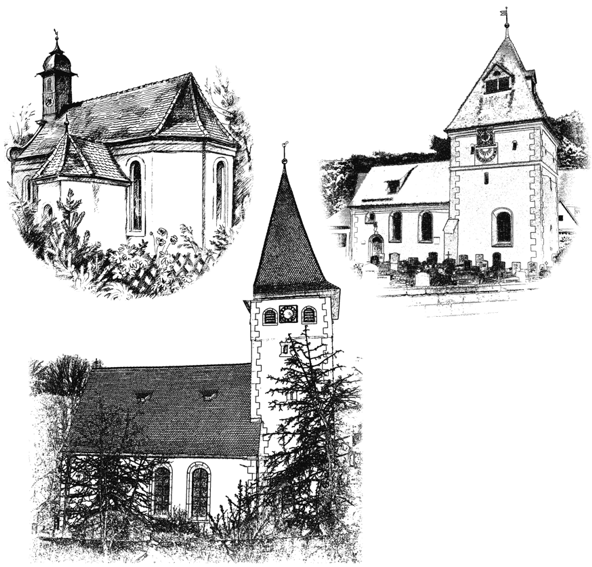 